自分でできる行田市民大学ホームページ投稿者登録（SD008_01）本資料では、行田市民大学のホームページで投稿者を自ら登録する手順について説明します。行田市民大学のホームページ（https://npo-gs.net/）を開きます。ホームページの右の次の部分で、「登録」をクリックします。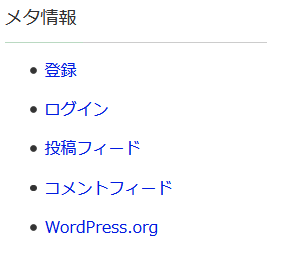 次の画面が表示されるので、ユーザ名とメールアドレスを入れてから、登録をクリックします。ユーザ名は、ローマ字でフルネームでいれます。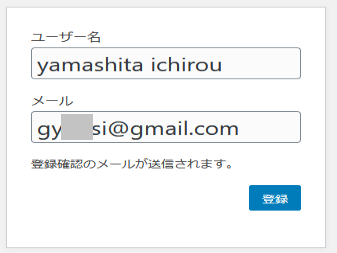 次の画面が表示されます。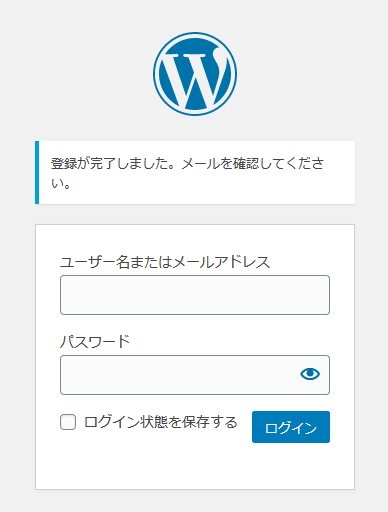 ここで、（３）で登録したメールを開くと、次のようなメールが着信しています（メールソフトによって多少画面は異なります）。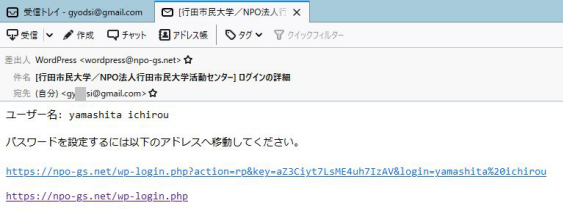 　ログイン用アドレス　　　　　　　　　　　　　　　パスワード設定用アドレスここで、上のパスワード設定用アドレスをクリックすると、次の画面が表示されます。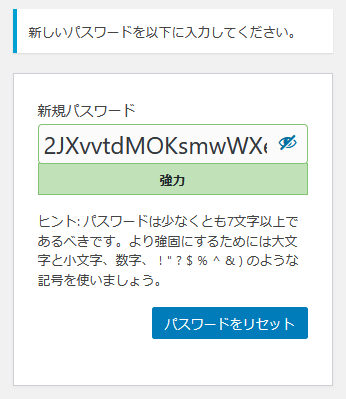 ここで、自分の希望するパスワードを入力します。パスワードには、記号、英文字、数字を含めて、普通以上のレベルになるようにします。目のマークをクリックすると、入力したパスワードが表示されます。黄色の部分に普通以上の評価が出るようにしてください。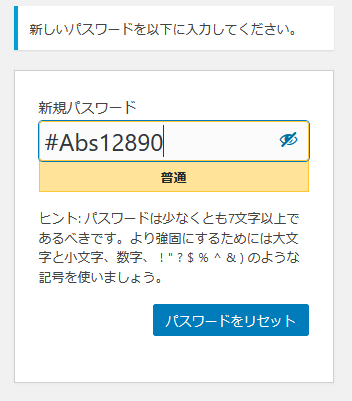 すべて入力したら、「パスワードをリセット」をクリックします。これにより、次の画面表示されますので、ログインをクリックします。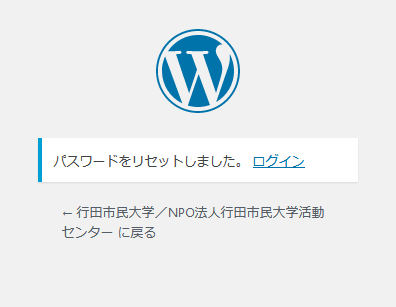 次の画面が表示されます。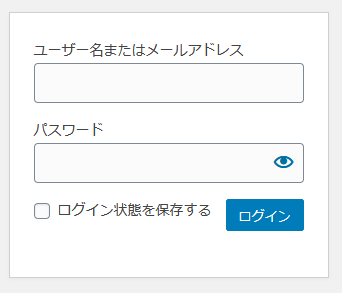 （１０）登録したユーザ名とパスワードを入力します。パスワードは、黒丸で表示されますが、文字を出す場合は、目のマークをクリックします。続いてログインをクリックします。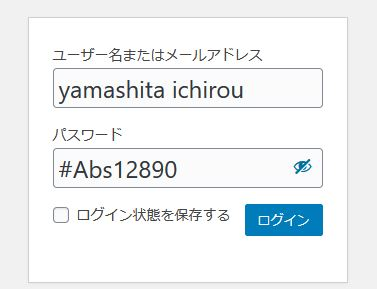 （１１）以上の操作により、次のページのような投稿画面が開きます。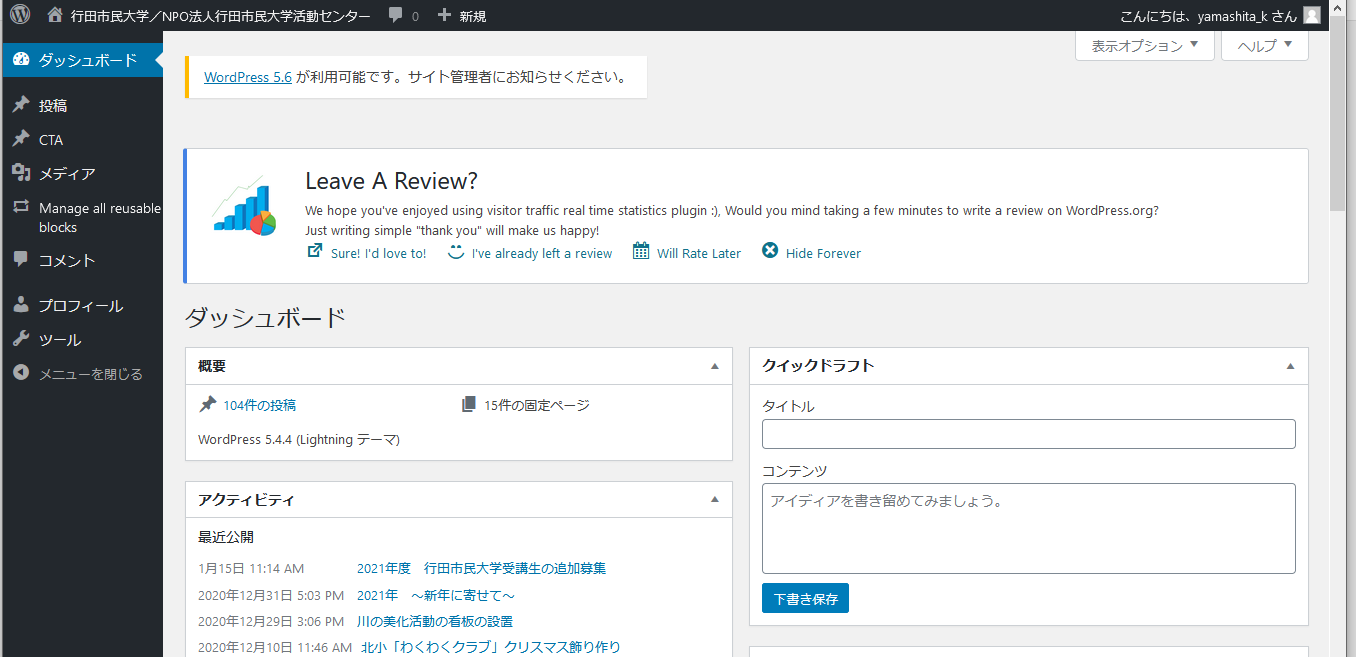 （１２）ここで、左側の「投稿」のボタンを押すと、投稿することができるようになります。この後の投稿操作手順は、ホームページの次のアイコンから入って学習することができます。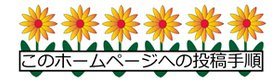 